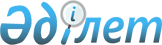 О внесении изменений в решение Иртышского районного маслихата от 26 декабря 2016 года № 36-10-6 "О бюджете Иртышского района на 2017 - 2019 годы"Решение маслихата Иртышского района Павлодарской области от 22 декабря 2017 года № 96-20-6. Зарегистрировано Департаментом юстиции Павлодарской области 29 декабря 2017 года № 5774
      В соответствии с пунктом 4 статьи 106 Бюджетного кодекса Республики Казахстан от 4 декабря 2008 года, подпунктом 1) пункта 1 статьи 6 Закона Республики Казахстан от 23 января 2001 года "О местном государственном управлении и самоуправлении в Республике Казахстан", Иртышский районный маслихат РЕШИЛ:
      1. Внести в решение Иртышского районного маслихата от 26 декабря 2016 года № 36-10-6 "О бюджете Иртышского района на 2017 - 2019 годы" (зарегистрировано в Реестре государственной регистрации нормативных правовых актов под № 5343, опубликовано 21 января 2017 года в газетах "Ертіс нұры" и "Иртыш") следующие изменения:
      в пункте 1:
      в подпункте 1):
      цифры "4 747 102" заменить цифрами "4 883 315";
      цифры "4 224 233" заменить цифрами "4 360 446";
      в подпункте 2) цифры "4 828 299" заменить цифрами "4 964 512";
      приложение 1 к указанному решению изложить в новой редакции согласно приложению к настоящему решению.
      2. Контроль за исполнением настоящего решения возложить на постоянную комиссию Иртышского районного маслихата по бюджету, социальной политике и законности.
      3. Настоящее решение вводится в действие с 1 января 2017 года. Бюджет Иртышского района на 2017 год
(с изменениями)
					© 2012. РГП на ПХВ «Институт законодательства и правовой информации Республики Казахстан» Министерства юстиции Республики Казахстан
				
      Председатель сессии

Б. Шингисов

      Секретарь Иртышского

      районного маслихата

Б. Шингисов
Приложение
к решению Иртышского
районного маслихата от 22
декабря 2017 года № 96-20-6Приложение 1
к решению Иртышского
районного маслихата от 26
декабря 2017 года № 36-10-6
Категория
Категория
Категория
Категория
Сумма (тысяч тенге)
Класс
Класс
Класс
Сумма (тысяч тенге)
Подкласс
Подкласс
Сумма (тысяч тенге)
Наименование
Сумма (тысяч тенге)
1
2
3
4
5
1. Доходы
4 883 315
1
Налоговые поступления
511 578
01
Подоходный налог
208 580
2
Индивидуальный подоходный налог
208 580
03
Социальный налог
155 760
1
Социальный налог
155 760
04
Hалоги на собственность
107 083
1
Hалоги на имущество
59 867
3
Земельный налог
838
4
Hалог на транспортные средства
37 322
5
Единый земельный налог
9 056
05
Внутренние налоги на товары, работы и услуги
37 117
2
Акцизы
1 423
3
Поступления за использование природных и других ресурсов
27 070
4
Сборы за ведение предпринимательской и профессиональной деятельности
8 624
08
Обязательные платежи, взимаемые за совершение юридически значимых действий и (или) выдачу документов уполномоченными на то государственными органами или должностными лицами
3 038
1
Государственная пошлина
3 038
2
Неналоговые поступления
10 523
01
Доходы от государственной собственности
2 466
5
Доходы от аренды имущества, находящегося в государственной собственности
2 454
7
Вознаграждения по кредитам, выданным из государственного бюджета
12
04
Штрафы, пени, санкции, взыскания, налагаемые государственными учреждениями, финансируемыми из государственного бюджета, а также содержащимися и финансируемыми из бюджета (сметы расходов) Национального Банка Республики Казахстан
123
1
Штрафы, пени, санкции, взыскания, налагаемые государственными учреждениями, финансируемыми из государственного бюджета, а также содержащимися и финансируемыми из бюджета (сметы расходов) Национального Банка Республики Казахстан, за исключением поступлений от организаций нефтяного сектора
123
06
Прочие неналоговые поступления
7 934
1
Прочие неналоговые поступления
7 934
3
Поступления от продажи основного капитала
768
01
Продажа государственного имущества, закрепленного за государственными учреждениями
29
1
Продажа государственного имущества, закрепленного за государственными учреждениями
29
03
Продажа земли и нематериальных активов
739
1
Продажа земли
439
2
Продажа нематериальных активов
300
4
Поступления трансфертов
4 360 446
02
Трансферты из вышестоящих органов государственного управления
4 360 446
2
Трансферты из областного бюджета
4 360 446
Функциональная группа
Функциональная группа
Функциональная группа
Функциональная группа
Функциональная группа
Сумма (тысяч тенге)
Функциональная подгруппа
Функциональная подгруппа
Функциональная подгруппа
Функциональная подгруппа
Сумма (тысяч тенге)
Администратор бюджетных программ
Администратор бюджетных программ
Администратор бюджетных программ
Сумма (тысяч тенге)
Программа
Программа
Сумма (тысяч тенге)
Наименование
Сумма (тысяч тенге)
1
2
3
4
5
6
2. Затраты
4 964 512
01
Государственные услуги общего характера
625 948
1
Представительные, исполнительные и другие органы, выполняющие общие функции государственного управления
537 848
112
Аппарат маслихата района (города областного значения)
18 219
001
Услуги по обеспечению деятельности маслихата района (города областного значения)
18 219
122
Аппарат акима района (города областного значения)
148 791
001
Услуги по обеспечению деятельности акима района (города областного значения)
78 743
003
Капитальные расходы государственного органа
70 048
123
Аппарат акима района в городе, города районного значения, поселка, села, сельского округа
370 838
001
Услуги по обеспечению деятельности акима района в городе, города районного значения, поселка, села, сельского округа
195 637
032
Капитальные расходы подведомственных государственных учреждений и организаций
175 201
2
Финансовая деятельность
30 901
452
Отдел финансов района (города областного значения)
30 901
001
Услуги по реализации государственной политики в области исполнения бюджета и управления коммунальной собственностью района (города областного значения)
30 181
010
Приватизация, управление коммунальным имуществом, постприватизационная деятельность и регулирование споров, связанных с этим
720
5
Планирование и статистическая деятельность
17 243
453
Отдел экономики и бюджетного планирования района (города областного значения)
17 243
001
Услуги по реализации государственной политики в области формирования и развития экономической политики, системы государственного планирования
17 243
9
Прочие государственные услуги общего характера
39 956
454
Отдел предпринимательства и сельского хозяйства района (города областного значения)
25 051
001
Услуги по реализации государственной политики на местном уровне в области развития предпринимательства и сельского хозяйства
21 951
007
Капитальные расходы государственного органа
3 100
458
Отдел жилищно-коммунального хозяйства, пассажирского транспорта и автомобильных дорог района (города областного значения)
14 905
001
Услуги по реализации государственной политики на местном уровне в области жилищно-коммунального хозяйства, пассажирского транспорта и автомобильных дорог
14 793
013
Капитальные расходы государственного органа
112
02
Оборона
10 795
1
Военные нужды
7 744
122
Аппарат акима района (города областного значения)
7 744
005
Мероприятия в рамках исполнения всеобщей воинской обязанности
7 744
2
Организация работы по чрезвычайным ситуациям
3 051
122
Аппарат акима района (города областного значения)
3 051
006
Предупреждение и ликвидация чрезвычайных ситуаций масштаба района (города областного значения)
832
007
Мероприятия по профилактике и тушению степных пожаров районного (городского) масштаба, а также пожаров в населенных пунктах, в которых не созданы органы государственной противопожарной службы
2 219
04
Образование
2 378 065
1
Дошкольное воспитание и обучение
243 079
123
Аппарат акима района в городе, города районного значения, поселка, села, сельского округа
147 534
004
Обеспечение деятельности организаций дошкольного воспитания и обучения
126 293
041
Реализация государственного образовательного заказа в дошкольных организациях образования
21 241
464
Отдел образования района (города областного значения)
95 545
040
Реализация государственного образовательного заказа в дошкольных организациях образования
95 545
2
Начальное, основное среднее и общее среднее образование
1 893 534
123
Аппарат акима района в городе, города районного значения, поселка, села, сельского округа
2 978
005
Организация бесплатного подвоза учащихся до школы и обратно в сельской местности
2 978
464
Отдел образования района (города областного значения)
1 829 767
003
Общеобразовательное обучение
1 761 072
006
Дополнительное образование для детей
68 695
465
Отдел физической культуры и спорта района (города областного значения)
58 737
017
Дополнительное образование для детей и юношества по спорту
58 737
472
Отдел строительства, архитектуры и градостроительства района (города областного значения)
2 052
022
Строительство и реконструкция объектов начального, основного среднего и общего среднего образования
2 052
9
Прочие услуги в области образования
241 452
464
Отдел образования района (города областного значения)
241 452
001
Услуги по реализации государственной политики на местном уровне в области образования
16 601
005
Приобретение и доставка учебников, учебно-методических комплексов для государственных учреждений образования района (города областного значения)
27 319
007
Проведение школьных олимпиад, внешкольных мероприятий и конкурсов районного (городского) масштаба
1 489
015
Ежемесячная выплата денежных средств опекунам (попечителям) на содержание ребенка-сироты (детей-сирот) и ребенка (детей), оставшегося без попечения родителей
8 998
067
Капитальные расходы подведомственных государственных учреждений и организаций
187 045
06
Социальная помощь и социальное обеспечение
198 234
1
Социальное обеспечение
6 091
451
Отдел занятости и социальных программ района (города областного значения)
5 216
016
Государственные пособия на детей до 18 лет
1 336
025
Внедрение обусловленной денежной помощи по проекту "Өрлеу"
3 880
464
Отдел образования района (города областного значения)
875
030
Содержание ребенка (детей), переданного патронатным воспитателям
875
2
Социальная помощь
151 170
123
Аппарат акима района в городе, города районного значения, поселка, села, сельского округа
19 334
003
Оказание социальной помощи нуждающимся гражданам на дому
19334
451
Отдел занятости и социальных программ района (города областного значения)
131 836
002
Программа занятости
47 405
004
Оказание социальной помощи на приобретение топлива специалистам здравоохранения, образования, социального обеспечения, культуры, спорта и ветеринарии в сельской местности в соответствии с законодательством Республики Казахстан
4 340
006
Оказание жилищной помощи
266
007
Социальная помощь отдельным категориям нуждающихся граждан по решениям местных представительных органов
35 648
010
Материальное обеспечение детей-инвалидов, воспитывающихся и обучающихся на дому
439
014
Оказание социальной помощи нуждающимся гражданам на дому
7 763
017
Обеспечение нуждающихся инвалидов обязательными гигиеническими средствами и предоставление услуг специалистами жестового языка, индивидуальными помощниками в соответствии с индивидуальной программой реабилитации инвалида
8 866
023
Обеспечение деятельности центров занятости населения
27 109
9
Прочие услуги в области социальной помощи и социального обеспечения
40 973
451
Отдел занятости и социальных программ района (города областного значения)
40 973
001
Услуги по реализации государственной политики на местном уровне в области обеспечения занятости и реализации социальных программ для населения
29 292
011
Оплата услуг по зачислению, выплате и доставке пособий и других социальных выплат
506
021
Капитальные расходы государственного органа
6 493
050
Реализация Плана мероприятий по обеспечению прав и улучшению качества жизни инвалидов в Республике Казахстан на 2012 - 2018 годы
299
054
Размещение государственного социального заказа в неправительственных организациях
4 383
07
Жилищно-коммунальное хозяйство
1 149 140
1
Жилищное хозяйство
282 770
123
Аппарат акима района в городе, города районного значения, поселка, села, сельского округа
919
007
Организация сохранения государственного жилищного фонда города районного значения, поселка, села, сельского округа
919
458
Отдел жилищно-коммунального хозяйства, пассажирского транспорта и автомобильных дорог района (города областного значения)
4 024
003
Организация сохранения государственного жилищного фонда
1 524
004
Обеспечение жильем отдельных категорий граждан
2 500
472
Отдел строительства, архитектуры и градостроительства района (города областного значения)
227 827
003
Проектирование и (или)строительство, реконструкция жилья коммунального жилищного фонда
212 579
098
Приобретение жилья коммунального жилищного фонда
65 248
2
Коммунальное хозяйство
856 513
123
Аппарат акима района в городе, города районного значения, поселка, села, сельского округа
19 101
014
Организация водоснабжения населенных пунктов
19 101
458
Отдел жилищно-коммунального хозяйства, пассажирского транспорта и автомобильных дорог района (города областного значения)
47 433
012
Функционирование системы водоснабжения и водоотведения
32 963
026
Организация эксплуатации тепловых сетей, находящихся в коммунальной собственности районов (городов областного значения)
10 900
028
Развитие коммунального хозяйства
3 570
472
Отдел строительства, архитектуры и градостроительства района (города областного значения)
789 979
005
Развитие коммунального хозяйства
12 476
058
Развитие системы водоснабжения и водоотведения в сельских населенных пунктах
777 503
3
Благоустройство населенных пунктов
9 857
123
Аппарат акима района в городе, города районного значения, поселка, села, сельского округа
9 857
008
Освещение улиц населенных пунктов
9 857
08
Культура, спорт, туризм и информационное пространство
312 902
1
Деятельность в области культуры
152 087
123
Аппарат акима района в городе, города районного значения, поселка, села, сельского округа
105 051
006
Поддержка культурно-досуговой работы на местном уровне
105 051
455
Отдел культуры и развития языков района (города областного значения)
47 036
003
Поддержка культурно-досуговой работы
47 036
2
Спорт
14 370
465
Отдел физической культуры и спорта района (города областного значения)
13 015
001
Услуги по реализации государственной политики на местном уровне в сфере физической культуры и спорта
6 326
006
Проведение спортивных соревнований на районном (города областного значения) уровне
4 578
007
Подготовка и участие членов сборных команд района (города областного значения) по различным видам спорта на областных спортивных соревнованиях
1 317
032
Капитальные расходы подведомственных государственных учреждений и организаций
794
472
Отдел строительства, архитектуры и градостроительства района (города областного значения)
1 355
008
Развитие объектов спорта
1 355
3
Информационное пространство
67 345
455
Отдел культуры и развития языков района (города областного значения)
53 297
006
Функционирование районных (городских) библиотек
51 777
007
Развитие государственного языка и других языков народа Казахстана
1 520
456
Отдел внутренней политики района (города областного значения)
14 048
002
Услуги по проведению государственной информационной политики 
14 048
9
Прочие услуги по организации культуры, спорта, туризма и информационного пространства
79 100
455
Отдел культуры и развития языков района (города областного значения)
40 796
001
Услуги по реализации государственной политики на местном уровне в области развития языков и культуры
9 141
032
Капитальные расходы подведомственных государственных учреждений и организаций
31 655
456
Отдел внутренней политики района (города областного значения)
38 304
001
Услуги по реализации государственной политики на местном уровне в области информации, укрепления государственности и формирования социального оптимизма граждан
16 704
003
Реализация мероприятий в сфере молодежной политики
20 940
032
Капитальные расходы подведомственных государственных учреждений и организаций
660
10
Сельское, водное, лесное, рыбное хозяйство, особо охраняемые природные территории, охрана окружающей среды и животного мира, земельные отношения
98 012
1
Сельское хозяйство
71 130
473
Отдел ветеринарии района (города областного значения)
71 130
001
Услуги по реализации государственной политики на местном уровне в сфере ветеринарии
13 893
006
Организация санитарного убоя больных животных
500
007
Организация отлова и уничтожения бродячих собак и кошек
1 500
010
Проведение мероприятий по идентификации сельскохозяйственных животных
1 671
011
Проведение противоэпизоотических мероприятий 
50 920
047
Возмещение владельцам стоимости обезвреженных (обеззараженных) и переработанных без изъятия животных, продукции и сырья животного происхождения, представляющих опасность для здоровья животных и человека
2 646
6
Земельные отношения
18 646
463
Отдел земельных отношений района (города областного значения)
18 646
001
Услуги по реализации государственной политики в области регулирования земельных отношений на территории района (города областного значения)
17 857
007
Капитальные расходы государственного органа
789
9
Прочие услуги в области сельского, водного, лесного, рыбного хозяйства, охраны окружающей среды и земельных отношений
8 236
453
Отдел экономики и бюджетного планирования района (города областного значения)
8 236
099
Реализация мер по оказанию социальной поддержки специалистов
8 236
11
Промышленность, архитектурная, градостроительная и строительная деятельность
23 063
2
Архитектурная, градостроительная и строительная деятельность
23 063
472
Отдел строительства, архитектуры и градостроительства района (города областного значения)
23 063
001
Услуги по реализации государственной политики в области строительства, архитектуры и градостроительства на местном уровне
15 525
013
Разработка схем градостроительного развития территории района, генеральных планов городов районного (областного) значения, поселков и иных сельских населенных пунктов
7 538
12
Транспорт и коммуникации
80 516
1
Автомобильный транспорт
71 735
123
Аппарат акима района в городе, города районного значения, поселка, села, сельского округа
15 337
013
Обеспечение функционирования автомобильных дорог в городах районного значения, поселках, селах, сельских округах
7 580
045
Капитальный и средний ремонт автомобильных дорог улиц населенных пунктов
7 757
458
Отдел жилищно-коммунального хозяйства, пассажирского транспорта и автомобильных дорог района (города областного значения)
56 398
023
Обеспечение функционирования автомобильных дорог
16 244
045
Капитальный и средний ремонт автомобильных дорог улиц населенных пунктов
40 154
9
Прочие услуги в сфере транспорта и коммуникаций
8 781
458
Отдел жилищно-коммунального хозяйства, пассажирского транспорта и автомобильных дорог района (города областного значения)
8 781
037
Субсидирование пассажирских перевозок по социально значимым городским (сельским), пригородным и внутрирайонным сообщениям
8 781
13
Прочие
5 861
9
Прочие
5 861
452
Отдел финансов района (города областного значения)
5 861
012
Резерв местного исполнительного органа района (города областного значения)
5 861
14
Обслуживание долга
12
1
Обслуживание долга
12
452
Отдел финансов района (города областного значения)
12
013
Обслуживание долга местных исполнительных органов по выплате вознаграждений и иных платежей по займам из областного бюджета
12
15
Трансферты
81 964
1
Трансферты
81 964
452
Отдел финансов района (города областного значения)
81 964
006
Возврат неиспользованных (недоиспользованных) целевых трансфертов
5 067
051
Трансферты органам местного самоуправления
71 987
054
Возврат сумм неиспользованных (недоиспользованных) целевых трансфертов, выделенных из республиканского бюджета за счет целевого трансферта из Национального фонда Республики Казахстан
4 910
3. Чистое бюджетное кредитование
1 044
Бюджетные кредиты
10 210
10
Сельское, водное, лесное, рыбное хозяйство, особо охраняемые природные территории, охрана окружающей среды и животного мира, земельные отношения
10 210
9
Прочие услуги в области сельского, водного, лесного, рыбного хозяйства, охраны окружающей среды и земельных отношений
10 210
453
Отдел экономики и бюджетного планирования района (города областного значения)
10 210
006
Бюджетные кредиты для реализации мер социальной поддержки специалистов 
10 210
Погашение бюджетных кредитов
9 166
5
Погашение бюджетных кредитов
9 166
01
Погашение бюджетных кредитов
9 166
1
Погашение бюджетных кредитов, выданных из государственного бюджета
9 166
4. Сальдо по операциям с финансовыми активами 
0
5. Дефицит (профицит) бюджета
-82 241
6. Финансирование дефицита (использование профицита) бюджета
82 241